Publicado en Madrid el 11/01/2016 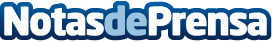 ATA y STEL Order firman un acuerdo para ayudar a los autónomos a gestionar su empresa en la nubeLa gestión en la nube aumenta la productividad y reduce costes y tiempos muertos
Datos de contacto:Jesús Mora644283530Nota de prensa publicada en: https://www.notasdeprensa.es/ata-y-stel-order-firman-un-acuerdo-para-ayudar Categorias: Finanzas Emprendedores E-Commerce Software Recursos humanos Dispositivos móviles http://www.notasdeprensa.es